Family Leave The purpose of family leave is to allow eligible staff members a period of time in the event of a family-related requirement. Family leave is a justification for leave, not an additional amount of leave. It expands the acceptable justification for taking uncertified leave without increasing the overall amount of leave. EligibilityAll internationally and locally recruited staff members governed under the UN Staff Regulations and Staff Rules are eligible for family leave. Entitlement Eligible staff members may use all or part of the maximum seven working days of uncertified sick leave as family leave for family-related emergencies. Examples of family-related emergencies are: In the event of a death in the staff member’s immediate family; or b) 	To take care of his/her child or an immediate family member who becomes ill etc. Loss of Family LeaveWhen an eligible staff member does not use all or part of his/her uncertified sick leave entitlement, he/she does not receive: Payment in lieu; Additional annual leave credit; orc) 	Credit for the next leave year. Relationship with Other Entitlements, Benefits and Options Annual leave Staff members are not required to exhaust their accrued annual leave before taking family leave. Requests to take annual leave for family-related emergencies will be favourably considered. Combination of half-time work with annual leave  Subject to the needs of the Organization, requests to combine half-time work with annual leave for family-related emergencies will be given favourable consideration. (Example): Instead of taking one week of full-time annual leave, the staff member may request half-time annual leave over a two-week period, combined with half-time work. Special leave without pay Subject to the exigencies of service, requests from staff members for SLWOP for a family-related emergency will be given favourable consideration. Flexible ArrangementsSubject to the needs of the Organization, requests for a flexible working arrangement (for example, flexitime, ten in nine days etc.) for family-related emergencies will be given FlowchartStructure Element - Flow Chart

Roles and Responsibilities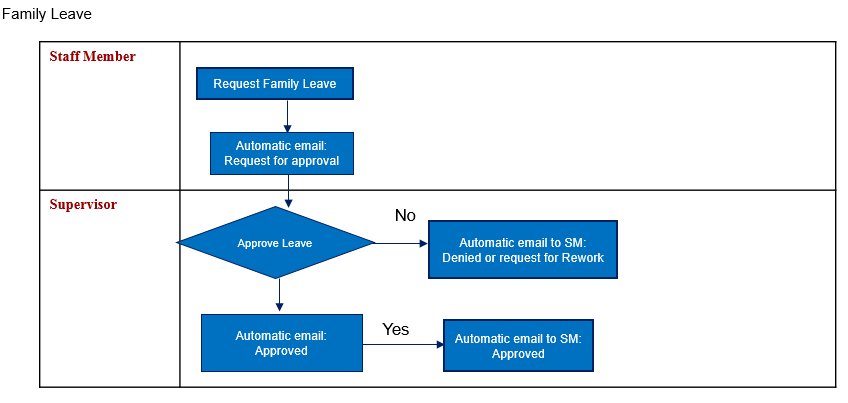 Responsible PartyResponsibilitiesRemarksStaff memberApproaching his/her supervisor and submitting a request for family leaveRequest amendment or deletion of an approved  family leave request·  Any request to amend or delete an approved leave must be initiated by the staff member and recorded in UNALLSupervisorApproving the request of the staff memberEnsure the necessary parties are copied on communication to permit proper record keepingMaking arrangements to ensure work of the unit is shared appropriately and does not lapseHR Business  PartnerProviding advice and answering questions to ensure clarity and compliance with the policyHR administratorEnsuring accurate administration surrounding implementation of the policy, including copies to files, etc.Absence processor (Leave monitor)/HR associateAssist staff without access to UNALL to upload or register approved family leave request in UNALLReconcile all monthly and yearly leave statements with UNALLProviding advice and answering questions on family leaveAll manual off-line leave requests and leave is taken must always be recorded in e-ServicesAll monthly and/or annual leave statements must be reconciled with e-Services